2016台南市足球委員會寒假足球訓練營簡章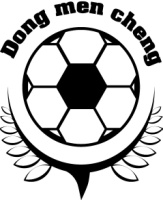 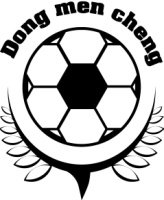 多數研究顯示，孩童運動對學業成績表現有幫助，可增進IQ、EQ、HQ，智商、情商、體能。為推展足球運動向下紮根工作，台南市足球委員會，將透過夏令營等活動，培養孩子們運動的     興趣。學習互助並達成目標。此活動本會將指派中華足協Ｃ級以上合格教練，以趣味教學的模         式，誘導孩子學習的動力。以及擁有台南市最專業的足球場及訓練器材，歡迎各位加入我們的行列！師資陣容：中華民國足球協會國家Ｃ級以上教練。經歷國家代表隊、台北體院、高雄醫學大學。                足球教學經驗兩年以上者：教練群皆經過adidas T3幼兒足球講師授課。活動日期及時間報名日期：即日起至1月10號上課地點：台南市永華專用足球場（大林路少年觀護所對面）報名即贈送足球乙顆 （國小組puma 4號球，幼兒組molten 3號球）請儘早完成報名，贈品限量如贈完本會有權更改物品。請於填完報名表後三日內匯款，匯款完成收到Email確認信才算報名成功。若未收到確認信請電話確認（0955117726曾教練）匯款帳號：國泰世華銀行 戶名：曾柏翰（銀行代號031）051-50-623763-1上課請自備護脛、足球襪、足球鞋、水壺。如須代購請於線上報名系統標註（僅限護脛及足球襪）連絡電話:  0955117726  曾柏翰 教練  官方line帳號：@JQI0032I （是i不是1喔）線上報名系統網址:http://goo.gl/Jf7QwZ簡章下載：http://1drv.ms/1Nc8r4R相關問題詢問：https://www.facebook.com/DongMenCheng/注意事項參加學員應衡量個人體能狀況，如參加學童有心血管或心臟病、癲癇症、氣喘等疾病請勿報名參加。如隱瞞實情參加，若發生事故應自行負責。 活動期間如無故自行離隊，發生任何問題請自行負責。活動中如家長有任何問題可與教練溝通。個人之缺課不能補課，遇有颱風則以台南市公告為停課標準，其他如有特殊狀況須要停課，將由教練通知。雨天備案由教練通知，或者另行補課。補課的方式將轉移至東門城足球俱樂部的活動中，請家長選擇可以配合的時間帶小朋友過去補課。活 動 日 期活 動 日 期組   別時   段費用  第一梯次：1/25~1/29第二梯次：2/1 ~2/5國小組Ｕ9&U12實際上課時數2hr（Ｕ9國小1~3年級：U12國小4~6年級）上午時段班：8:00~11:00下午時段班：14:00~17:00每梯次2500元第一梯次：1/25~1/29    第二梯次：2/1 ~2/5幼兒組Ｕ6(建議4Y以上)實際上課時數1.5hr上午時段班：9:00~11:00下午時段班：15:00~17:00每梯次2000元